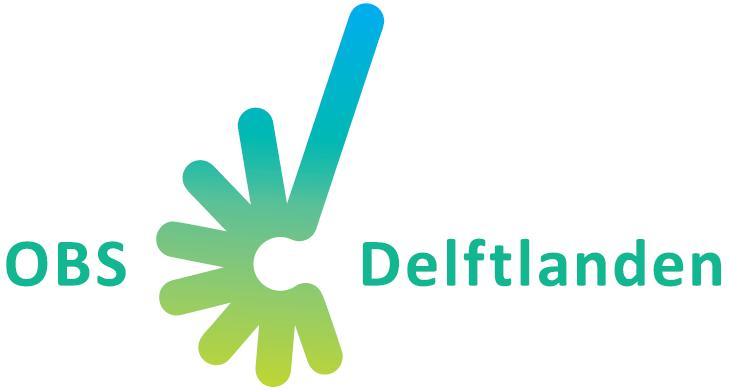 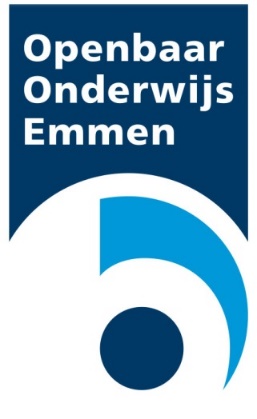 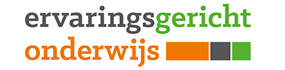 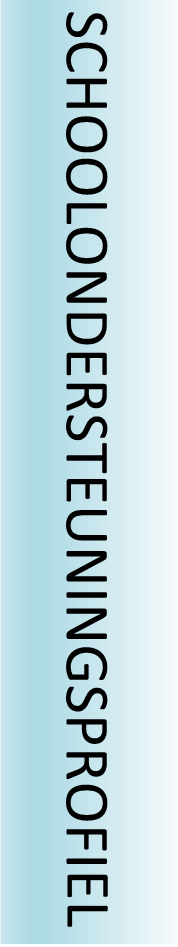 VoorwoordVoor u ligt het Schoolondersteuningsprofiel van het Openbaar Onderwijs Emmen. In het  Koersplan staat de missie van de organisatie als volgt omschreven: “Het openbaar onderwijs Emmen biedt alle kinderen kwalitatief goed onderwijs. Onderwijs waarbij de kinderen hun talenten maximaal kunnen ontwikkelen om hierdoor een volwaardige basis te leggen voor hun latere leven in een complexe en dynamische  kennismaatschappij. Uitgangspunt voor ons is dat ieder kind en elke jongere recht heeft op onderwijs en ondersteuning passend bij het ontwikkelingsperspectief van de leerling”.Deze uitgangspunten sluiten naadloos aan bij de algemeen gehanteerde visie op passend onderwijs.Zoals de wet voorschrijft, beschikt iedere school over een Schoolondersteuningsprofiel (SOP).  In het profiel wordt beschreven:het niveau van de basisondersteuning;de mogelijkheid van extra ondersteuning (basisondersteuning overstijgende zorg);de organisatie van de extra ondersteuning;de ambities betreffende Passend Onderwijs.De afzonderlijke scholen van het bestuur realiseren minimaal de kwaliteit van de basisondersteuning zoals die in het Samenwerkingsverband 22.02 PO is vastgesteld. De inhoud van deze basisondersteuning is vastgelegd in het Ondersteuningsplan/OP van het Samenwerkingsverband/SWV 22.02. Het geeft het niveau aan van wat de scholen met inzet van de beschikbare middelen en kennis zelf bieden en organiseren. Wanneer er meer ondersteuning nodig is dan geboden kan worden vanuit de basisondersteuning, dan is er een mogelijkheid voor extra ondersteuning.Het SOP bestaat uit twee gedeelten:            Het algemene gedeelte waarin een samenvatting gegeven wordt van het beleid ten aanzien van Passend Onderwijs zoals dit is vastgelegd vanuit het SWV 22.02;Het schoolgedeelte waarin de school specifieke invulling van de basisondersteuning beschreven staat.Het SOP is een leer- en ontwikkeldocument voor iedere school.Dit SOP vervangt het vorige document en is leidend voor de periode november 2017 t/m juli 2021. Het wordt jaarlijks geëvalueerd en waar nodig bijgesteld. Over het schoolgedeelte van het SOP brengt de MR van de desbetreffende school advies uit. 1	Algemeen gedeelte1.1	Passend OnderwijsPassend onderwijs legt een zorgplicht bij scholen. Dat betekent dat zij er sinds 1 augustus 2014 voor verantwoordelijk zijn om alle kinderen die extra ondersteuning nodig hebben een goede onderwijsplek te bieden. Daarvoor werken reguliere en speciale scholen samen in regionale samenwerkingsverbanden. Het bestuur van het Openbaar Onderwijs Emmen is vertegenwoordigd in SWV 22.02. In deze samenwerkingsverbanden werken het regulier en het speciaal onderwijs (cluster 3 en 4) samen. De scholen in het samenwerkingsverband SWV 22.02 hebben onder andere:afspraken gemaakt over de begeleiding en ondersteuning die alle scholen in de regio kunnen bieden;afspraken gemaakt over welke leerlingen een plek kunnen krijgen in het speciaal onderwijs; afspraken gemaakt met de gemeenten in de regio over de inzet en afstemming met Jeugdzorg.Passend onderwijs betekent dat alle leerlingen de begeleiding krijgen die ze nodig hebben om zich zo optimaal mogelijk te ontwikkelen, het liefst geboden op een gewone basisschool. Als dat niet kan, wordt de begeleiding geboden op een school voor speciaal basisonderwijs of op een school in het speciaal onderwijs. 1.1.1	De “gewone” basisschool, mét of zonder hulpDe basisschool kan een leerling op verschillende manieren hulp bieden. Zo kan er bijvoorbeeld als er sprake is van leesproblemen, dyslexie, rekenproblemen of concentratieproblemen extra ondersteuning binnen de school geboden worden. Dit geldt ook voor ondersteuning aan leerlingen die meer- of hoogbegaafd zijn. Binnen Passend Onderwijs wordt dit de basisondersteuning  genoemd. Wanneer er na het uitvoeren van de geplande zorg meer ondersteuning nodig is dan binnen de basisondersteuning geboden kan worden, dan is er een mogelijkheid voor extra ondersteuning, de zogenaamde “basisondersteuning overstijgende zorg”. Op dit niveau wordt gewerkt met het toekennen van (tijdelijke) arrangementen aan veelal individuele leerlingen.1.1.2	De speciale basisschool/SBOAls de gewone basisschool een kind ook met “basisondersteuning overstijgende zorg” niet de juiste hulp kan geven, kan de school samen met de ouders op zoek gaan naar een passende plaats binnen een speciale basisschool. Hier is meer speciale kennis en extra tijd beschikbaar voor het begeleiden van leerlingen met een grotere ondersteuningsbehoefte. 1.1.3	Speciaal onderwijs/SOSommige leerlingen hebben zoveel extra hulp nodig dat ook de speciale basisschool niet voldoende ondersteuning kan bieden. Dit kan bijvoorbeeld het geval zijn wanneer een kind ernstig verstandelijk of lichamelijk beperkt is. Speciaal onderwijs kan ook noodzakelijk zijn bij grensoverschrijdend gedrag van leerlingen. Ook scholen voor Speciaal Onderwijs maken deel uit van het SWV 22.02. 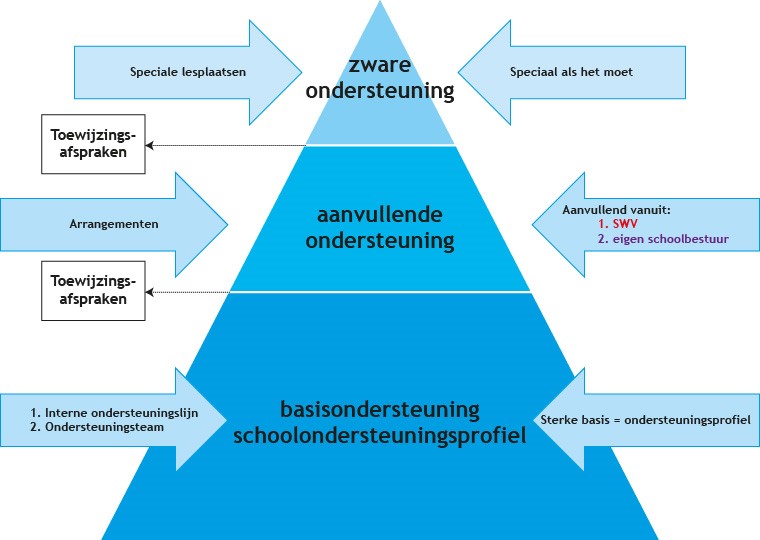 Figuur 1 Ondersteuningspyramide SWV 22.02Meer informatie is te vinden op www.swv2202.nl en www.passendonderwijs.nl.2	De basisondersteuningDe basisondersteuning geeft  het niveau van de ondersteuning weer waaraan alle scholen in het SWV voldoen.De basisondersteuning binnen samenwerkingsverband 22.02-PO is het afgesproken geheel van preventieve (om iets te voorkomen) en licht curatieve (verbeterende) maatregelen die binnen de onderwijsondersteuning van de scholen wordt georganiseerd. Dit gebeurt altijd op het afgesproken kwaliteitsniveau en (eventueel) in samenwerking met ketenpartners.De basisondersteuning is uitgewerkt in 4 aspecten en 13 kernkwaliteiten.Het SWV heeft een “checklist basisondersteuning” voor de scholen samengesteld. De checklist is gebaseerd op de 13 kernkwaliteiten van de basisondersteuning. Deze checklist is leidraad op schoolniveau voor het beschrijven van de basisondersteuning.In de onderstaande tabel zijn de vier aspecten van de basisondersteuning en de daaronder vallende kernkwaliteiten in schema gezet.Figuur 2 Tabel Aspecten en kernkwaliteiten van de basisondersteuning.2.1	Basisondersteuning overstijgende zorgWanneer er na het toepassen van alle mogelijke interventies binnen de basisondersteuning toch meer voor een leerling (of groepje leerlingen) nodig is dan binnen de er geboden kan worden, is er een mogelijkheid voor extra ondersteuning, de al eerder genoemde “basisondersteuning overstijgende zorg”. Op dit niveau wordt met (tijdelijke) arrangementen gewerkt. De voorwaarden voor  toekenning van een arrangement zijn dat de desbetreffende school:alle mogelijkheden binnen de basisondersteuning aantoonbaar heeft benut (checklist en leerlingendossier);gebruik gemaakt heeft van de adviezen van de adviseur passend onderwijs;het traject van basisondersteuning met de adviseur passend onderwijs heeft doorgesproken;de aanvraag voor extra ondersteuning met de adviseur passend onderwijs heeft besproken;een onderbouwde aanvraag bij het managementteam/MT Passend Onderwijs heeft ingediend.3	Schoolspecifiek gedeelte3.1	Schoolgegevens3.2	Schoolconcept en -visieOp OBS Delftlanden dagen we leerlingen uit in een rijke leeromgeving. Veiligheid, structuur en zorg voor het individu zorgen ervoor dat leerlingen zich op onze school optimaal kunnen ontwikkelen. De leerkracht is hierbij een coach die leerlingen in hun leerproces begeleidt waarbij ontdekkend en zelfsturend leren, samenwerken en verantwoordelijkheid belangrijke uitgangspunten zijn.Door Ervaringsgericht Onderwijs, binnen en buiten de school, wordt leren een avontuur. Het kind ontdekt en onderneemt samen. Het zit goed in zijn/haar vel en is gemotiveerd en geboeid bezig, hierdoor leert het kind pas echt en ontwikkel hij/zij optimaal. Het kind kan niet wachten om weer naar school te gaan. Leren is een avontuur, elke dag opnieuw!3.2.1	Visie op zorgOp onze school vinden we het belangrijk dat aan elk kind zo optimaal mogelijk “Passend onderwijs” wordt geboden. Dit houdt in dat leerkrachten kunnen omgaan met verschillen tussen leerlingen op cognitief, maar ook op sociaal-emotioneel niveau zoals dat binnen de basisondersteuning is beschreven.Ieder kind verdient onze zorg. Het handelingsgericht werken (HGW) is het kader waaruit we op OBS Delftlanden onze begeleiding gestalte geven. Handelingsgericht werken maakt adaptief onderwijs en doeltreffende begeleiding concreet, zodat we effectief kunnen omgaan met verschillen tussen kinderen. 4	Passend onderwijs op obs DelftlandenHet onderwijs op onze school is erop gericht dat de kinderen zich kunnen ontwikkelen in een voor hen veilige omgeving, waarin het plezier waarmee de kinderen naar school gaan een belangrijke rol speelt. Een ononderbroken ontwikkeling van kinderen naar optimale levensvaardigheden staat centraal. Wij willen graag dat de kinderen goed voorbereid naar het voortgezet onderwijs, maar straks zeker óók de wijde wereld ingaan. We kijken hierbij naar de mogelijkheden van de kinderen.Voor een volledige en uitgebreide versie van onze onderwijskundige visie verwijzen we naar ons schoolplan en onze schoolgids. Deze zijn te vinden op de website van onze school.4.1	Basisondersteuning op onze school4.1.1	Algemene gegevens4.1.2	Invulling van de basisondersteuningHet samenwerkingsverband heeft vastgesteld  wat onder basisondersteuning wordt verstaan. Het SWV hanteert als richtlijn voor de scholen de “Checklist Basisondersteuning”. Deze checklist, gebaseerd op de vier aspecten van de kwaliteitszorg inclusief de dertien kernkwaliteiten, is ook voor onze school  leidraad voor het vormgeven aan de basisondersteuning.4.2	De vier aspecten van de basisondersteuning4.2.1	Preventieve en licht curatieve interventies (kernkwaliteiten 1 en 2)Hier worden de voorzieningen die in de basiszorg beschikbaar zijn voor alle leerlingen beschreven. Dit zijn de voorzieningen die de school zelf zonder hulp van externe specialisten kan inzetten ten behoeve van de leerlingen. Hieronder vallen:signaleren van leerproblemen en opvoedproblemen; aanbod voor leerlingen met dyslexie en/of dyscalculie;aanbod voor hoogbegaafde leerlingen en leerlingen met minder dan gemiddelde intelligentie;fysieke toegankelijkheid voor leerlingen met een lichamelijke handicap(zie de tabel voorzieningen kengetallen);programma’s gericht op sociale veiligheid en voorkomen van gedragsproblemen;protocollen (bijvoorbeeld voor gedrag).Wij hanteren het protocol leesproblemen en dyslexie. Meer informatie is te vinden op:http://www.masterplandyslexie.nlhttp://www.dyslexieroute.nlhttp://www.steunpuntdyslexie.nl/dyslexie-op-school/protocollen-dyslexiehttp://www.balansdigitaal.nl/stoornissen/dyscalculie/In principe wordt aan alle leerlingen de basisstof aangeboden. Het systeem waarbij kinderen van dezelfde leeftijdsgroep met uiteenlopende capaciteiten in één groep zitten biedt daarvoor als basis goede mogelijkheden.Natuurlijk kan de moeilijkheidsgraad van de leerstof en/of tempo waarin de leerstof wordt verwerkt, niet voor iedereen gelijk zijn.Door er voor te zorgen dat ten aanzien van deze twee aspecten variaties mogelijk zijn (interne differentiatie), komen we tegemoet aan de onderwijsbehoeften van de leerlingen. We kiezen bij het differentiëren voor het geven van basis(leer)stof. Afhankelijk van het leerresultaat van de leerling is er daarna: verrijkings- en verdiepings(leer)stof voor de leerlingen die dit aankunnen. Voor de leerlingen die meer uitleg en/of oefening nodig hebben wordt de basisstof aangevuld met extra uitleg, herhaling en oefening. Daarna beginnen alle leerlingen tegelijk aan een nieuw onderdeel met de basisleerstof met daarbij waar nodig verdiepingsstof en/of extra leerstof.Daarnaast streven we er ook naar leerlingen met extra en/of bijzondere ondersteuningsbehoeften, indien maar enigszins mogelijk, een plaats te geven in onze school. Het kan noodzakelijk zijn dat de leerstof of leeromstandigheden voor deze kinderen voor één of meer leerstof- of ontwikkelingsgebieden moet worden aangepast in de vorm van een individueel lesprogramma en/of aanpassingen aan de onderwijsmiddelen. Dit wordt opgenomen in een  aparte leerlijn en/of ontwikkelingsperspectief. Voor de meer- en hoogbegaafde kinderen werkt de school met speciale materialen (Levelwerk). Deze kinderen krijgen verrijkende activiteiten aangeboden op het gebied van taal-lezen, rekenen, sociale interactie en wereldverkenning. Maar ook onderdelen als wiskunde en vreemde talen komen aan de orde. Ze krijgen waar mogelijk buiten de groep extra begeleiding (instructie en feedback) door een leerkracht.4.2.1.1	Leesproblemen en dyslexieVoor het signaleren van leesproblemen/ dyslexie maken we gebruik van de risicoscreening dyslexie in groep 2 en de Cito gegevens. Ons “protocol voor dyslexie” is hierbij onze leidraad. We volgen de leerlingen met vermoeden leesproblemen/dyslexie volgens het protocol dyslexie. De in groepsplannen wordt de begeleiding beschreven.4.2.1.2	Rekenproblemen en dyscalculieVoor het signaleren van reken problemen maken we gebruik van de analyses van het leerlingvolgsysteem. Rekenbeleid op dit gebied wordt op clusterniveau opgepakt. De rekencoördinator die dit oppakt is werkzaam op ’t Eenspan. Voor nu verwijzen we voor een volledige en uitgebreide versie voor wat betreft rekenproblemen en dyscalculie naar ons zorgplan.4.2.1.3	Talentontwikkeling én meer- en hoogbegaafdheidOp onze school hebben we een structureel aanbod voor meer- en hoogbegaafde kinderen. Op onze school zorgen we, naast het aanbod voor de cognitieve en sociale vaardigheden, voor een breed aanbod op het gebied van ervaringsgericht onderwijs. Bij ervaringsgericht onderwijs gaan we uit van de gedachte dat menselijke vermogens veel verder reiken dan lezen, schrijven en rekenen (cognitieve intelligentie). In ons onderwijs wordt ook aandacht besteed aan capaciteiten zoals bijvoorbeeld sociaal waarnemingsvermogen, beeldend vermogen en muzikaal vermogen. Door kinderen aan te sporen een volledige reeks van talenten/intelligenties te ontwikkelen, willen we als school verder gaan dan einddoelen en kinderen ook levensvaardigheden bijbrengen. Voor het signaleren van hoog- en meer begaafde kinderen maken we gebruik van het leerlingvolgsysteem en ons SIDI protocol.De begeleiding van leerlingen die hoog- of meer begaafd zijn, vindt hoofdzakelijk plaats in de groep door de groepsleerkracht middels verrijkings- en/of verdiepingsopdrachten en het zgn. compacten. De specialist hoogbegaafdheid begeleidt de leerlingen en leerkrachten hierbij. Hierbij maken we gebruik van Levelwerk.4.2.1.4 	Aanpak voor gedrag De leerkrachten van alle groepen vullen twee keer per jaar de observatielijsten in van Scol. Relevante informatie over de kinderen (wat heeft een kind nodig en welke interventies moeten er gepleegd worden) wordt genoteerd in het didactisch groepsoverzicht.In het groepsplan staan behalve de plannen met betrekking tot de kennisgebieden ook de interventies op het gebied van sociaal emotionele ontwikkeling.4.2.2	De onderwijsondersteuningsstructuur (kernkwaliteiten 3 t/m 6)Wanneer de kinderen bij ons op school komen, wordt hun ontwikkeling gevolgd en vastgelegd in een papieren- en een digitaal dossier. Bij de kleuters gebeurt dit vooral door naar de kinderen te luisteren en door ze te observeren. Voor de groepen 1 en 2  maken we hierbij gebruik van het registratiesysteem van DORR. Daarnaast wordt in groep 2 Cito “Taal voor kleuters” en “Rekenen voor kleuters” afgenomen. Bij leerlingen van groep 1 toetsen we alleen bij uitzonderingen, dit doen we alleen wanneer we onvoldoende op een andere wijze de onderwijsbehoeften van het kind kunnen vaststellen.Vanaf groep 3 worden er regelmatig methodegebonden toetsen afgenomen. Ook nemen we methode onafhankelijke toetsen af. Wij gebruiken hiervoor de Citotoetsen en volgen hierbij het protocol van OOE. Dit doen we twee keer per schooljaar in januari/februari en mei/juni.Natuurlijk volgen we de kinderen ook middels door observaties. Deze observaties worden opgeslagen in het digitale leerling dossier.Voor leerlingen die extra ondersteuning nodig hebben, beschikt de school over specifieke deskundigheid. Een aantal leerkrachten zijn Master SEN geschoold op het gebied van gedrag en coaching. De school beschikt over een taal- en rekencoördinator en een specialist op het gebied van hoogbegaafdheid. Verder is er in het cluster waar onze school onder valt ook een gedragsspecialist en een dyslexiespecialist aanwezig.  Figuur 3: Tabel op het gebied van speciale voorzieningen Voor de sociaal emotionele ontwikkeling hebben alle leerkrachten een scholing gevolgd om de kinderen goed te kunnen begeleiden.Daarnaast kunnen wij een beroep doen op deskundigen van buiten. We hebben dus onderscheid gemaakt in deskundigheid die we binnen de school en het cluster zelf hebben en deskundigen die wij, indien nodig, kunnen halen van buiten.4.2.3	Planmatig werken (kernkwaliteiten 7 t/m 9)In de leerlingenzorg zijn drie niveaus te onderscheiden binnen ons onderwijs. Dit zijn:de zorg in de groep (door de leerkracht)- basiszorg;de zorg binnen de school (team, IB-er en schoolleiding)- basiszorg;de zorg op bovenschools en extern niveau - breedte- en dieptezorg (Samenwerkingsverband, Schoolmaatschappelijk Werk, REC (1-2) voor rugzakleerlingen, maar ook samenwerkingsconstructies met de jeugdzorg en de GGD).BasiszorgBasiszorg bestaat uit het reguliere onderwijs en de reguliere voorzieningen binnen onze school. De basiszorg is het aanbod van onderwijs en ondersteuning die wij als school zelf in de groepen, aan alle leerlingen, kunnen bieden. De kern van basiszorg wordt uitgevoerd in de groep. Basiszorg heeft een permanent karakter en is bestemd voor alle leerlingen.BreedtezorgBreedtezorg bestaat uit het onderwijs en de extra ondersteuning met behulp van externe voorzieningen. De school blijft hierbij zelf de verantwoordelijkheid dragen voor het onderwijs aan de leerlingen, maar schakelt daarbij de hulp van externe deskundigen in. Voor de inzet van de specifieke extra ondersteuning aan de leerling kan de school beschikking krijgen over aanvullende middelen.Wanneer er problemen zijn met de leerling op school of in de thuissituatie of wanneer de school vragen heeft over sociale problematiek maken we gebruik van de diensten van de sociale teams, zoals GGD, Acare, GGZ en Cedna. Verder werkt onze school samen met externe instanties waar onze kinderen hulp en begeleiding krijgen, zoals bijvoorbeeld logopedie en dyslexiebegeleiding van Timpaan.Breedtezorg heeft een tijdelijk en/of aanvullende karakter.DieptezorgDieptezorg bestaat uit extra ondersteuning in gespecialiseerde voorzieningen, zoals die binnen ons samenwerkingsverband in de vorm van het SO en SBO aanwezig zijn. De school draagt de verantwoordelijkheid voor de leerling over aan deze voorziening.Dieptezorg kan zowel permanent als tijdelijk van aard zijn.Onze school valt onder Openbaar Onderwijs Emmen. Binnen deze organisatie zijn de scholen verdeeld in 10 clusters. Onze school valt onder cluster 10 samen met OBS ‘t Eenspan en  Montessorischool Emmen. Binnen dit cluster worden er gezamenlijke bijeenkomsten gehouden en expertise uitgewisseld.Daarnaast hebben de locatieleiders en intern begeleiders binnen Openbaar Onderwijs Emmen contact met elkaar en werken waar nodig onderling samen. Ook volgen zij gezamenlijk bij- en nascholing. Tevens wordt er samengewerkt met scholen uit het voortgezet onderwijs. Er wordt informatie uitgewisseld en er is een “warme” overdracht van de groep 8 leerlingen.Op OBS Delftlanden werken wij volgens de cyclus van handelingsgericht werken.	Cyclus van handelingsgericht werkenIn het schooljaar 2008-2009 zijn wij gestart met de implementatie van HGW op teamniveau. We onderscheiden vier verschillende fases met in totaal zeven stappen.Fase 1 Waarnemen/signalerenStap 1 - Verzamelen van gegevens in een groepsoverzichtStap 2a - Signaleren van kinderen die extra begeleiding nodig hebbenStap 2b - Bepalen van de doelen voor de komende periodeFase 2 Begrijpen/analyserenStap 3 - Benoemen van de onderwijsbehoeften van alle kinderenFase 3 PlannenStap 4 - Clusteren van kinderen met vergelijkbare onderwijsbehoeftenStap 5 - Opstellen van een groepsplanFase 4 RealiserenStap 6 - Uitvoeren van het groepsplanHierbij is het uitgangspunt de cirkel van HGW: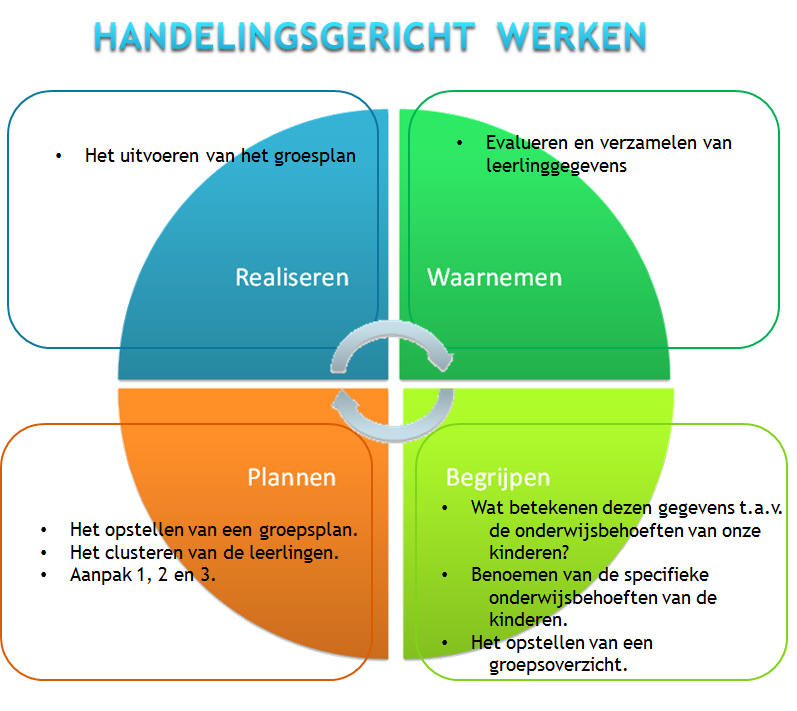 De stappen 1 t/m 6 worden verwerkt in het groepsplan en in het groepsoverzicht. Het groepsoverzicht geeft per kind een overzicht van observaties, gesprekken, verslagen en tevens de onderwijsbehoeften. In het groepsplan staan de toets gegevens, het basisaanbod voor de hele groep en het specifieke onderwijsaanbod voor enkele sub groepjes; dus hoe er wordt aangesloten bij de onderwijsbehoefte en hoe het wordt georganiseerd (zie bijlage 1). Het groepsoverzicht en het groepsplan zijn de kerndocumenten waarmee we de ontwikkeling vankinderen, in relatie tot de gestelde doelen en het onderwijsaanbod, plannen, volgen en evalueren.We streven naar een preventieve aanpak. We kijken vooruit: wat zijn de doelen voor de komendeperiode en wat hebben onze kinderen nodig om die doelen te bereiken?		De fasen van handelingsgericht werken:Fase 1: WaarnemenStap 1: Verzamelen van kind-gegevens in het groepsoverzichtIn de fase van het waarnemen verzamelt en ordent de leerkracht gegevens over allekinderen en over de resultaten van het aanbod. Het gaat om gegevens uit observaties,analyses van het werk, gesprekken met kinderen en ouders, verslagen, de resultaten opmethode onafhankelijke en methode gebonden toetsen en via de overdracht van vorige leerkracht.Stap 2a en 2b: Signaleren van kinderen die iets extra’s nodig hebbenIn deze stap bepalen we welke doelen we voor de komende periode met de hele groep willenbereiken. Deze doelen betreffen de speel/leerontwikkeling, de werkhouding en het sociaal emotioneel functioneren. Welke kinderen hebben extra begeleiding nodig om deze doelen te behalen? Leerkrachten signaleren deze kinderen op basis van duidelijke criteria. Bij het signaleren gaat het om alle kinderen die meer nodig hebben dan het regulier basisaanbod. We signaleren niet alleen kinderen met een IV of V niveau maar ook de kinderen met een leer-of ontwikkelingsvoorsprong. Daarnaast signaleren we de kinderen met een opvallende werkhouding, een specifieke leerstijl of die specifieke sociaal-emotionele vaardigheden missen of juist bezitten.Fase 2: BegrijpenOp basis van de eerste twee stappen zetten we stap 3 in.Stap 3: Benoemen van de onderwijsbehoeften van kinderenWe formuleren doelen voor de hele groep en benoemen de onderwijsbehoefte van elk kind. We vragen ons voortdurend af “Wat vraagt dit kind van ons?”. We maken hierbij gebruik van de gegevens uit ons groepsoverzicht. Er zijn kinderen die te weinig hebben aan het reguliere basisaanbod. Zij hebben extra begeleiding nodig om bepaalde vaardigheden te leren. Voor deze kinderen formuleren we, voor die gebieden waarbij ze begeleiding nodig hebben, hun specifieke onderwijsbehoeften. Vanuit wat een kind al kan (de beginsituatie), formuleren we één of meer doelen:  \Wat willen we bereiken? Wat heeft dit kind extra nodig om dit doel te bereiken?Fase 3: Plannen Na het in kaart brengen van de onderwijsbehoeften van de kinderen, die extra begeleiding nodig hebben, zetten we de stappen 4 en 5 in de fase van plannen:Stap 4: Clusteren van kinderen met vergelijkbare onderwijsbehoeftenNu we onze groep goed in beeld hebben gaan we kijken hoe we op een haalbare manier kunnendifferentiëren. We doen dit door een aantal kinderen die hetzelfde nodig hebben samen te voegen in een of meer clusters van enkele kinderen.Stap 5: Opstellen van het groepsplanNadat de kinderen met vergelijkbare onderwijsbehoeften geclusterd zijn, beschrijven we het onderwijsaanbod voor de komende periode. We doen dit voor de hele groep, de subgroepen en eventueel individuele kinderen. Een groepsplan bevat schriftelijke richtlijnen voor het onderwijs aan alle kinderen in de groep. Het bevat de didactische en pedagogische doelen voor de komende periode (8 tot 12 weken) en wat de kinderen daarvoor nodig hebben.Fase 4: RealiserenStap 6: Uitvoering van het groepsplanOm het groepsplan zo soepel mogelijk te laten verlopen is een goed klassenmanagementvoorwaardelijk. Het groepsplan is samen met het groepsoverzicht beschikbaar in de klassenmap. Op basis van het groepsplan maken we een week- en dag planning.Structuur van begeleidingDe groepsbesprekingDe groepsbespreking van de leerkracht met de IB-er heeft een centrale plaats in de HGW cyclus. Deze besprekingen zijn in de jaarplanning opgenomen en vinden vier keer per jaar plaats. Met het bijwerken van het groepsoverzicht en het evalueren van het groepsplan, ronden we de cyclus af. Tegelijkertijd starten we de nieuwe cyclus, waarin we een nieuw groepsplan opstellen. Voorbereiding van de groepsbesprekingEen grondige voorbereiding is voorwaardelijk voor het welslagen van de groepsbespreking. De leerkracht en de IB-er bereiden zich beide voor.Voorbereiding leerkracht:evalueer het vorige groepsplan;het evalueren van de opbrengsten; zijn de doelen bereikt?welke kinderen zullen de komende periode extra begeleiding nodig hebben?stel doelen en onderwijsbehoeften bij;cluster kinderen met vergelijkbare onderwijsbehoeften en beschrijf de nieuwe aanpak;zet de bespreekpunten op een rij.De IB-er bestudeert, ter voorbereiding op de bespreking, het groepsoverzicht, het groepsplan en de groepsopbrengsten. Uitvoering van de groepsbesprekingDe reflectie van de leerkracht op het eigen handelen, in relatie tot het groepsplan, staat centraal. Het is van groot belang dat de leerkracht daarom ook aangeeft welke punten zij/hij wil bespreken. In de groepsbespreking kunnen de volgende punten aan bod komen:Bespreekpunten en vragen van de leerkracht en de IB-er.Evaluatie vorig groepsplan: zijn de doelen behaald?Aandachtspunten voor de hele groep: hoe is bv. het werkklimaat?Inzoomen op bepaalde kinderen: bij welk(e) kind(eren) heb je vragen?Realiseren van het groepsplan: wat zijn de eventuele ondersteuningsbehoeften van de leerkracht?Motivatie, zelfvertrouwen en competentie: waar heeft de leerkracht begeleidingsbehoeften?Aanmelding voor één of meerdere kinderen voor de leerlingbespreking: het betreft hier die kinderen die we diepgaander willen bespreken.De leerkracht is “eigenaar” van het groepsplan. De IB-er coacht en ondersteunt.De leerkracht verwerkt de gemaakte afspraken, die tijdens de groepsbespreking besproken zijn, in een (digitaal) verslag. De IB-er en directie ontvangen hiervan een exemplaar.  Een belangrijke actie is het verwerken van de kind-specifieke gegevens in het groepsplan en groepsoverzicht. De relevante handelingen m.b.t. de zorg aan kinderen worden vastgelegd.Het groepsplan vormt een richtlijn gedurende een vooraf vastgestelde periode voor deleerkracht zelf, maar is ook belangrijk in de overgang naar de volgende groep. Het groepsplan en groepsoverzicht worden 2 keer per jaar in februari en juni in z’n geheel geëvalueerd. Daarnaast vindt er 1 keer een tussenevaluatie plaats in oktober met name t.b.v. de zorgleerlingen. Deze evaluatiemomenten zijn opgenomen in de jaarplanning. De leerlingbespreking Tijdens een leerlingbespreking vindt er overleg plaats tussen de leerkracht en de IB-er.Ter voorbereiding op de leerlingbespreking vult de groepsleerkracht het intakeformulier“leerlingbespreking” in. De leerlingbespreking kent drie stappen:Overzicht: wat gaat er goed en wat moeilijk?Inzicht: hoe zou het kunnen komen dat de situatie nu zo is?Uitzicht: wat betekent de analyse voor de aanpak?Van iedere bespreking worden de gegevens in de zorgjournaal (intern zorgdossier) vastgelegd. Dit wordt gedaan door de leerkracht.Individueel handelingsplanOns streven is om in het groepsplan en –overzicht zoveel mogelijk aan de specifieke onderwijsbehoeften van de kinderen tegemoet te komen. Het werken met een veelheid aan individuele handelingsplannen bleek in de praktijk niet haalbaar te zijn. Op onze school wordt incidenteel een individueel handelingsplan opgesteld (zie bijlage 2 van het zorgplan). Het besluit om een individueel handelingsplan op te stellen wordt gedaan wanneer de  aanpak van een kind onvoldoende gespecificeerd kan worden in een groepsplan. Het plan is van tijdelijke aard en is voor dezelfde periode als het groepsplan. Bij de start en na het evalueren worden ouders uitgenodigd en wordt het plan besproken. Ouders tekenen voor gezien.Individueel jaarplanVoor doublure kinderen en kinderen met specifieke onderwijsbehoeften (voorheen LGF leerlingen), wordt een individueel jaarplan opgesteld (zie bijlage 3 van het zorgplan). Deze wordt minimaal twee keer per jaar door de leerkracht geëvalueerd en met ouders besproken. In een individueel jaarplan staat aangegeven hoe de komende periode aan de specifieke onderwijsbehoeften van een kind tegemoet gekomen gaat worden. Bij de start en ook na de evaluatie worden ouders uitgenodigd en wordt het plan besproken. Ouders tekenen voor gezien.Het individueel handelingsplan en ook het jaarplan zijn bijlagen bij het groepsplan. Bij onvoldoende resultaat of voortgang wordt het kind opnieuw besproken in de leerlingbespreking.Individuele leerlijn en het ontwikkelingsperspectiefSoms kan het zo zijn dat een kind na intensief begeleiden te weinig vooruitgang boekt en de leerling het niveau en tempo van de groep niet meer kan volgen. Er wordt dan een eigen leerlijn opgesteld voor één of meerdere vakgebieden. Bij voorkeur start een eigen leerlijn pas vanaf groep 6. Daarvoor wordt geprobeerd met extra hulp het kind zo lang mogelijk bij de groep te houden.Zodra er een eigen leerlijn wordt opgesteld, wordt er ook een ontwikkelingsperspectief (OPP) opgesteld. Hierin staat o.a. het uitstroomperspectief aan het einde van de basisschool.  Bij de beslissing om over te gaan tot een eigen leerlijn is er altijd overleg met de IB-er, de leerkracht(en), ouders en een extern deskundige. VerwijzingAls de voorgaande stappen van de route, onvoldoende effect hebben, kan het nodig zijn een kind te verwijzen. Het kan hierbij gaan om:Een schoolwisseling: is er een andere (speciale)basisschool of voor SO nodig?Een onderwijs arrangement (bv ambulante begeleiding of een onderwijs assistent). Doorstroom binnen de school (verlenging/versnellen)Wanneer wij vinden dat er sprake moet zijn van versnellen of verlenging, onderbouwen we de beslissing met argumenten en toetsresultaten.Wanneer gaat een kind vertragen (doublure)?Dit gebeurt alleen als de resultaten en de ontwikkeling van een kind structureel onder hetniveau liggen dat men zou mogen verwachten in vergelijking met leeftijdsgenootjes. Deze beslissing dient zorgvuldig genomen te worden op basis van feiten en de afweging of verlenging van de leertijd (doublure) een meerwaarde betekent binnen de ontwikkeling van dit kind.  Zie protocol verlenging/zittenblijven (zie bijlage 4 van het zorgplan).Wanneer gaat een kind versnellen?Dit gebeurt alleen als de resultaten en de ontwikkeling van een kind boven het niveau ligt datmen zou mogen verwachten in vergelijking met leeftijdsgenootjes.De school toetst deze leerlingen door en screent m.b.v. deze toetsresultaten het niveau van deleerling. De sociaal emotionele ontwikkeling wordt in de beslissing nadrukkelijk meegenomen.Beslissing:Ouders worden op de hoogte gehouden van de ontwikkelingen rondom hun kind.De directeur beslist, in overleg met de leerkracht en de IB-er, of de voorgestelde vertraging/versnelling doorgang vindt.Het klassenbezoekHet klassenbezoek wordt afzonderlijk gedaan door de IB-er en directie. De IB-er richt zich op de zorg en kijkt, a.d.h.v. een checklist of dit op de juiste wijze wordt uitgevoerd. Na het klassenbezoek volgt er een evaluatiegesprek tussen leerkracht en IB-er.Deskundigheidsbevordering van de leerkracht bij zorg en begeleidingWij streven ernaar dat alle leerkrachten en onderwijsondersteunend personeel van het schoolteam hun taken op de juiste manier kunnen uitvoeren. De procedures en afspraken, zoals die in het schoolplan staan vermeld, moeten ze kunnen uitvoeren. Leerkrachten kunnen daarbij wel verschillen qua deskundigheid en ervaring. Leren van en met elkaar is daarvoor erg belangrijk voor de ontwikkeling van de school.De directie en de interne begeleider hebben een coördinerende- en coachende taak als het gaat om de leervragen van het team met betrekking tot de zorg.De school gebruikt zowel interne als externe deskundigen ter ondersteuning van de uitvoering van de zorg en begeleiding in de groepen. Groepsleerkrachten kunnen hun deskundigheid vergroten door middel van:scholing;collegiale consultaties;coachen door interne begeleider of een externe begeleider;adviseren door een externe deskundige.De scholing en de deskundigheidsbevordering worden jaarlijks benoemd en verantwoord in het schooljaarplan. De leerkrachten verwerken dit in hun POP. 4.2.3.1 Organisatie van de ondersteuning in de groepenHet groepsoverzichtLeerlingen met specifieke onderwijsbehoeften ontvangen in onze zorgroute onderwijs op maat. De leerkrachten en de intern begeleider werken handelingsgericht en stemmen het onderwijs af op de onderwijsbehoeften van de leerlingen. Er wordt uitgegaan van de mogelijkheden en talenten van leerlingen in plaats van het centraal stellen van datgene wat het kind niet kan!Het werken vanuit onderwijsbehoeften is vooral gericht op de ontwikkelingsmogelijkheden en kansen van kinderen; wat heeft dit kind de komende zorgperiode (extra) nodig om bepaalde doelen te bereiken. Onderwijsbehoeften bevatten concrete aanwijzingen ten aanzien van het handelen en aanbod, gericht op de doelen die je nastreeft voor het betreffende kind en verder bevat het handelingssuggesties voor hetgeen de leerkracht, de ouders en het kind moeten kunnen om deze doelen te bereiken. De leerkracht verzamelt systematisch gegevens van alle leerlingen door middel van dagelijkse observaties, schriftelijke opdrachten, methodegebonden toetsen, methodeonafhankelijke toetsen, gesprekken met leerlingen en vragenlijsten. Deze gegevens worden geordend en systematisch bijgehouden in het groepsoverzicht per vakgebied. Groepsoverzichten worden bewaard in een groepsmap, net als de methodegebonden toetsen en de analyses hiervan. De methodeonafhankelijke toetsgegevens worden vastgelegd in een gestandaardiseerd leerlingvolgsysteem van de school. Bij het bepalen van de onderwijsbehoeften wordt door de leerkracht de volgende vraag gesteld: “Hoe kan ik mijn instructie, aanpak en begeleiding afstemmen op wat dit kind nodig heeft om deze doelen te bereiken.” De doelen worden in concrete en meetbare termen beschreven. Belangrijk is dat het kind “mede-eigenaar” is door met het kind in gesprek te gaan en samen de doelen te bepalen. Er wordt dus niet slechts gehandeld als er ernstige tekorten of achterstanden optreden, maar er wordt ook preventief en proactief gehandeld. De leerkracht probeert leerlingen die extra aandacht nodig hebben vroegtijdig te signaleren en het “gewone” onderwijsaanbod te intensiveren en af te stemmen op deze leerlingen. Hierbij kijkt de leerkracht niet alleen achteruit, maar ook vooruit: welke cruciale leermomenten in de leerlijn komen de komende zorgperiode aan bod en welke leerlingen hebben hierbij extra instructie en begeleiding nodig? Je kunt hierbij ook denken aan kinderen met een ontwikkelings- of een leervoorsprong en kinderen met een eigen leerstijl. Kinderen met een leervoorsprong hebben bijvoorbeeld behoefte aan extra uitdaging of aan verdieping van de leerstof.Het groepsplanVervolgens worden leerlingen met vergelijkbare onderwijsbehoeften gegroepeerd. Hierbij wordt gekeken naar een manier die enerzijds tegemoet komt aan de onderwijsbehoeften van de kinderen en anderzijds organisatorisch haalbaar is. Er zijn legitieme grenzen aan de differentiatiecapaciteit van een leerkracht. Het clusteren van kinderen vindt binnen de groep plaatsvinden.
Kinderen die de vastgestelde doelen halen en waarbij blijkt dat er geen aanvullende onderwijsbehoeften zijn, krijgen instructie volgens de methode en werken verder op basis van de weektaak. Dit zijn de kinderen die in de ‘B-groep - basisgroep’ van het groepsplan staan vermeld. Kinderen die de vastgestelde doelen halen en waarbij uit de analyses blijkt dat zij weinig instructie en meer uitdaging en/of verdieping nodig hebben naast het basisaanbod worden in de ‘A-groep - plusgroep’ geplaatst. De kinderen waarbij uit de analyses blijkt dat ze juist extra/aanvullende instructie en begeleide inoefening nodig hebben, worden in de ‘C-groep - instructie groep’ van het groepsplan geplaatst. Hier wordt beschreven wat deze kinderen extra aangeboden krijgen, naast het basisaanbod. De onderwijsbehoeften van de leerlingen worden hierin meegenomen.Op basis van de doelen die de leerkracht wil bereiken en de onderwijsbehoeften van de leerlingen beschrijft hij/zij, indien gewenst samen met de intern begeleider, het onderwijsaanbod in het groepsplan. Dit groepsplan omvat het geheel van voor een bepaalde periode, schriftelijk vastgelegde aanwijzingen en richtlijnen voor het onderwijs aan een groep leerlingen, op basis van informatie over de onderwijsbehoeften van de leerlingen, waarmee de leerkracht beoogt bepaalde leer- en opvoedingsdoelen binnen een zeker tijdsbestek te realiseren. Per jaar wordt er minimaal twee keer een nieuw groepsplan opgesteld en geëvalueerd door de groepsleerkracht.De stappen die bij het opstellen van een groepsplan worden doorlopen zijn:verzamelen van leerling-gegevens en evalueren voorgaande groepsplan;opstellen didactisch groepsoverzicht;selecteren van leerlingen met specifieke onderwijsbehoeften;analyse en benoemen van specifieke onderwijsbehoeften;clusteren van leerlingen met gelijke specifieke onderwijsbehoeften;uitvoeren van het groepsplan. Dit is terug te vinden in de  weekplanning met aantekeningen interventies, resultaat en geplande vervolgacties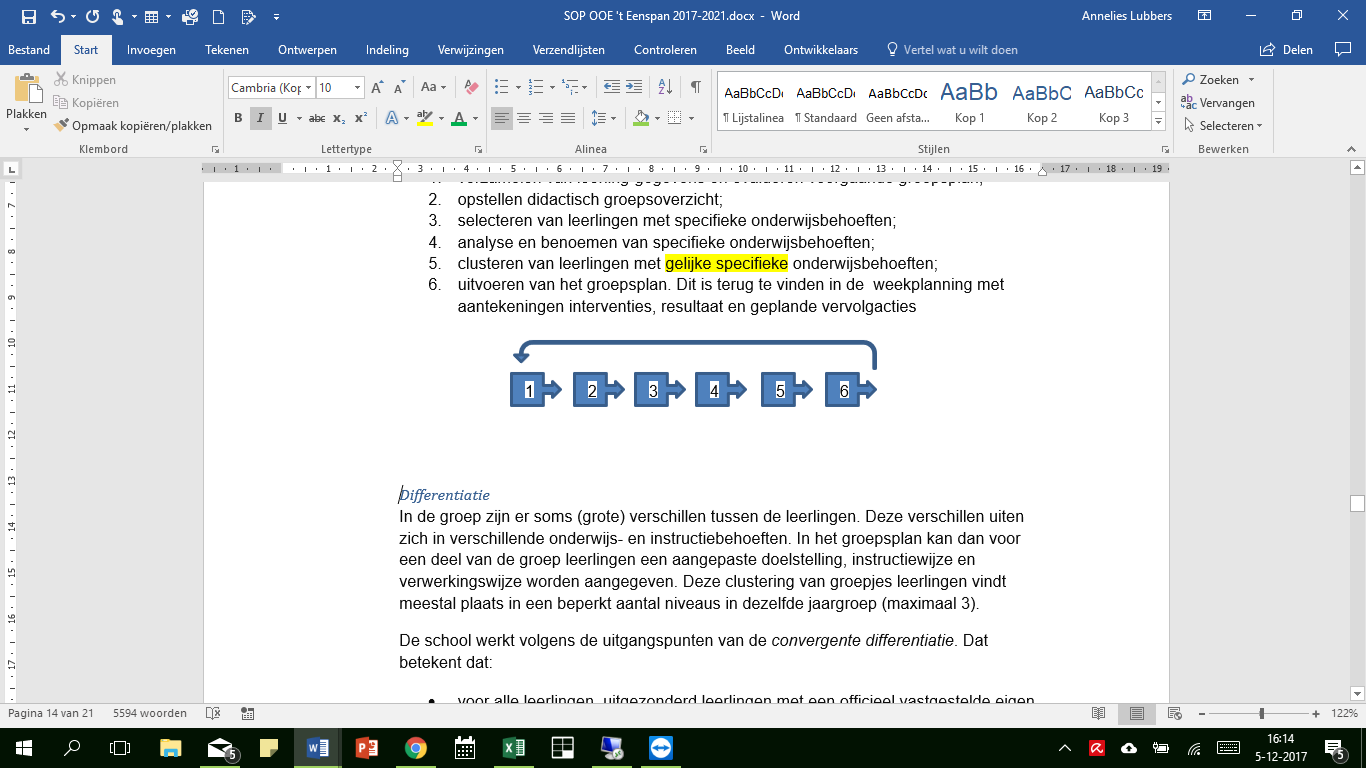 Figuur 4: De zorgcyclus in de groep In schema weergegevenDifferentiatie In de groep zijn er soms (grote) verschillen tussen de leerlingen. Deze verschillen uiten zich in verschillende onderwijs- en instructiebehoeften. In het groepsplan kan dan voor een deel van de groep leerlingen een aangepaste doelstelling, instructiewijze en verwerkingswijze worden aangegeven. Deze clustering van groepjes leerlingen vindt meestal plaats in een beperkt aantal niveaus in dezelfde jaargroep.De school werkt volgens de uitgangspunten van de convergente differentiatie. Dat betekent dat:voor alle leerlingen, uitgezonderd leerlingen met een officieel vastgestelde eigen leerlijn, geldt dat aan hen in principe de leerstof t/m eind groep 8 wordt aangeboden;in principe aan àlle leerlingen van een bepaalde groep de leerstof voor het betreffende groep (leerjaar) wordt aangeboden;voor de “basisgroep” geldt dat aan hen het reguliere aanbod voor de betreffende groep wordt aangeboden;voor “plusleerlingen” geldt dat er een extra / aanvullend / verdiepend aanbod is. Aan hen worden ook hogere eisen gesteld voor wat betreft het verwachte resultaat op de toets;voor “risicoleerlingen” geldt dat extra instructie / begeleiding nodig is om de doelen te behalen. Aan hen worden wat lagere eisen gesteld wat betreft het resultaat op de toetsDifferentiatie houdt voor obs Delftlanden dus in: differentiatie t.a.v. instructie (pre-teaching, verlengde instructie, (ver)korte instructie);differentiatie t.a.v. begeleiding (pedagogische- en didactische aanpak, begeleiding bij werkhouding en concentratie);differentiatie t.a.v. het minimumaanbod dat voldoet aan de kerndoelen van de betreffende groep;Leerlingen met een officieel vastgestelde eigen leerlijn hebben een eigen leerdoel, dat vaak afwijkt van het leerdoel van de groep. Ditzelfde kan eventueel ook gelden voor meer begaafde leerlingen (M. Blavert. 2010)De organisatie van gedifferentieerd onderwijs op verschillende niveaus in de groep wordt mogelijk door planmatig te werken en door goede structurering van de interactie van de hulp. Hierdoor heeft de leerkracht ruimte gekregen om kwalitatieve instructie, pre- en re-teaching te geven.4.2.4 Kwaliteit van de basisondersteuning (kernkwaliteiten 10 t/m 13)Voor het vorm geven van de basisondersteuning maken we gebruik van de in de onderstaande tabel weergegeven methodes. Veel van deze methodes bieden mogelijkheden voor differentiatie in het lesaanbod (extra stof, basisstof en verrijkingsstof).Figuur 5 Tabel methodes op obs DelftlandenHiernaast zekeren we de kwaliteit van de ondersteuningMet behulp van observaties in de groepen, methodeafhankelijke en methodeonafhankelijke toetsen. We gebruiken hiervoor het Cito leerlingvolgsysteem. Zo brengen we naast de ontwikkeling van de leerlingen ook de kwaliteit van ons onderwijs in kaart;Door de opbrengsten van de methodeonafhankelijke toetsen bij te houden in ons leerlingvolgsysteem Esis. De resultaten van de methodeonafhankelijke toetsen worden in februari en juni geanalyseerd en besproken en getoetst aan de school- en groepsnormen. Deze laatste worden elk schooljaar opnieuw vastgesteld. De analyses worden vervolgens tezamen met  de geplande verbeterdoelen en -acties opgenomen in de trendanalyse van februari, dan wel juni; Door de methodeafhankelijke toetsen per blok te analyseren. Door de analyses kunnen we vaststellen of we onze schoolambities daadwerkelijk realiseren en welke consequenties de resultaten hebben m.b.t. onze onderwijsaanpak en keuzes;In groep 8 doen de kinderen mee aan de eindtoets;De resultaten van de leerlingen worden met de ouders besproken middels vijftien-minutengesprekken. Het doel van deze gesprekken is de ontwikkeling van het kind bespreken. Middels een “warme overdracht” naar elkaar, maar ook naar het vervolgonderwijs.Ouders als educatieve partnersOBS Delftlanden hecht er veel waarde aan de ouders te betrekken bij de ondersteuning van het onderwijs aan hun kinderen. Daarom vinden we het van groot belang dat ouders direct betrokken worden als blijkt dat hun kind meer ondersteuning nodig heeft. Samen bouwen we zo aan een goede basis voor de toekomst voor de kinderen van OBS Delftlanden. In sommige gevallen zijn er niet alleen zorgen op school maar ook thuis. Om tot een goede ondersteuning te komen is het wenselijk om daarover, met de ouders, in alle vertrouwen te spreken (zorggesprekken) en samen te bepalen hoe we het beste vorm kunnen geven aan de ondersteuning aan hun kind. Wij vinden het belangrijk dat ouders en school met elkaar in dialoog blijven over de ontwikkeling van hun kind. Daarbij kunnen we gebruik maken van elkaars kennis bij het zoeken naar de juiste ondersteuning en oplossingen. Hiernaast betrekken we de ouders ook door middel van:informatieavond;contactavonden;inloopavond;rapporten;SchouderCom.Natuurlijk hebben we daarnaast nog allerlei activiteiten waarbij onze zeer actieve ouders ons ondersteunen.5	Beoordeling inspectieOBS Delftlanden  is voor het laatst door de inspectie bezocht op 19 september 2013. Tijdens het onderzoek heeft de kwaliteit van het onderwijs op onze school als voldoende beoordeeld.Toelichting:De inspectie constateert dat het onderwijs op OBS Delftlanden van voldoende kwaliteit is. Het pedagogisch handelen krijgt zelfs de beoordeling goed. Verreweg de meeste indicatoren scoren voldoende: de opbrengsten, het leerstofaanbod, de onderwijstijd, het didactisch handelen en de kwaliteitszorg. Alleen enkele onderdelen aan de zorg en begeleiding zijn van onvoldoende kwaliteit: met name het analyseren van toets resultaten en ontwikkelingsachterstanden en het planmatig uitvoeren van zorgtrajecten.Als bijlage 5 is het Kwaliteits- en Nalevingsprofiel uit het laatste inspectierapport toegevoegd. Het volledige inspectierapport is te vinden op de site www.onderwijsinspectie.nlVier aspectenDertien kernkwaliteitenPreventieve en licht curatieve interventiesDe leerlingen ontwikkelen zich in een veilige omgeving.Preventieve en licht curatieve interventiesVoor leerlingen die een passend curriculum nodig hebben is er een ontwikkelingsperspectief vastgesteld.OnderwijsondersteuningsstructuurDe scholen hebben een effectieve interne onderwijsstructuur.OnderwijsondersteuningsstructuurDe leerkrachten, interne begeleiders en locatieleider werken continu aan hun handelingsbekwaamheid en competenties.OnderwijsondersteuningsstructuurDe scholen hebben een (multidisciplinair) overleg gericht op de leerlingondersteuning.OnderwijsondersteuningsstructuurDe ouders en leerlingen zijn actief betrokken bij het onderwijs.Planmatig werkenDe scholen hebben continu zicht op de ontwikkeling van leerlingen.Planmatig werkenDe scholen werken opbrengst- en handelingsgericht aan de ontwikkeling van leerlingen.Planmatig werkenDe scholen voeren beleid op het terrein van de leerlingondersteuning.Kwaliteit van de ondersteuningDe scholen werken met effectieve methoden en aanpakkenKwaliteit van de ondersteuningDe scholen evalueren jaarlijks de effectiviteit van de leerlingondersteuning.Kwaliteit van de ondersteuningDe scholen dragen leerlingen zorgvuldig over.Kwaliteit van de ondersteuningDe scholen hebben een SOP vastgesteld.School en brinnr.Obs DelftlandenAdresZandzoom 19Postcode en plaats7814 VH te EmmenTelefoon0591-677705E-maillocatieleider@obs-delftlanden.nlib@obs-delftlanden.nlWebsitewww.obs-delftlanden.nlAlgemene leerling- en groepsgegevensAantalAantalAantalTotaal aantal leerlingen op 08-01-2018666666Aantal leerlingen naar gewichtGew. 0Gew. 0,3Gew. 1,2Aantal leerlingen naar gewicht651-Groepen                                  Combinatiegroepen: 1/2, 3/4, 5/6 en 7/8Combinatiegroepen: 1/2, 3/4, 5/6 en 7/8Combinatiegroepen: 1/2, 3/4, 5/6 en 7/8Gemiddelde groepsgrootte8 leerlingen8 leerlingen8 leerlingenSpeciale voorzieningenobs DelftlandenSpecificatieStructuurgroepNiet aanwezig-Hulpmiddelen blinde en slechtziende leerlingNiet aanwezig-Hulpmiddelen dove en slechthorende leerlingNiet aanwezig-Hulpmiddelen voor  een leerling met verstandelijke en/of lichamelijke beperking, dan wel voor een leerling die langdurig ziek is.Deels aanwezigFysieke toegankelijkheid:In het gebouw hebben we brede toegangsdeuren. De school is rolstoeltoegankelijk. Gehandicapten toilet /aangepast toilet.Geen obstakels in de looproute naar het gebouw.Kinderen die medicatie nodig hebben kunnen gebruik maken van een rustige ruimte om te zitten. Voor kinderen die medicatie toegediend moeten hebben is er een protocol aanwezig (zie veiligheidsplan)Evt. gebruik van laptop.Hulpmiddelen voor een leerling gedragsstoornissen en/of een psychiatrische problemenDeels aanwezigEr zijn time out plekken in de gang of in een kantoor mogelijk. Ook zijn er in de groepen koptelefoons aanwezig voor deze kinderen.Voor kinderen die medicatie toegediend moeten krijgen is er een protocol aanwezig (zie veiligheidsplan)Rust- en ontspanningsruimteAanwezigEr zijn op dit ogenblik stille werkplekken in hal. Ook kan er regelmatig gewerkt worden in de teamkamer of de IB-ruimteTime out opvanggroepNiet aanwezig-Schakelgroep nieuwkomersNiet aanwezig-Digitale toegankelijkheidDeels aanwezig.Alle leerlingen hebben toegang tot de digitale leer-en werkomgeving, web-teksten en word-bestanden. Voor kinderen met leerproblemen vraagt dat extra aanpassingen, bijvoorbeeld kinderen met dyslexie, visuele beperkingen auditieve beperkingen. Voor deze kinderen zijn er aanpassingen op maak, bijvoorbeeld audio apparatuur.Voor de meer- en hoogbegaafde kinderen is er toegang tot internet (web-guest )OntwikkelingsgebiedMethodesTaal en lezen groep 1 en 2DORRAanvankelijk technisch lezenVeilig Leren lezen (2e maanversie)Voortgezet technisch lezenEstafetteBegrijpend lezenTekstverwerkenTaalTaalverhaalSpellingTaalverhaalRekenenAlles telt (vanaf sept. 2018: Wereld in getallen)WereldoriëntatieThema (Alles in één)EngelsTake it easySociaal-emotionele ontwikkelingSociale talentenTalentontwikkelingLevelwerkTechniekThema (Alles in één)Kunst en cultuurThema (Alles in één)